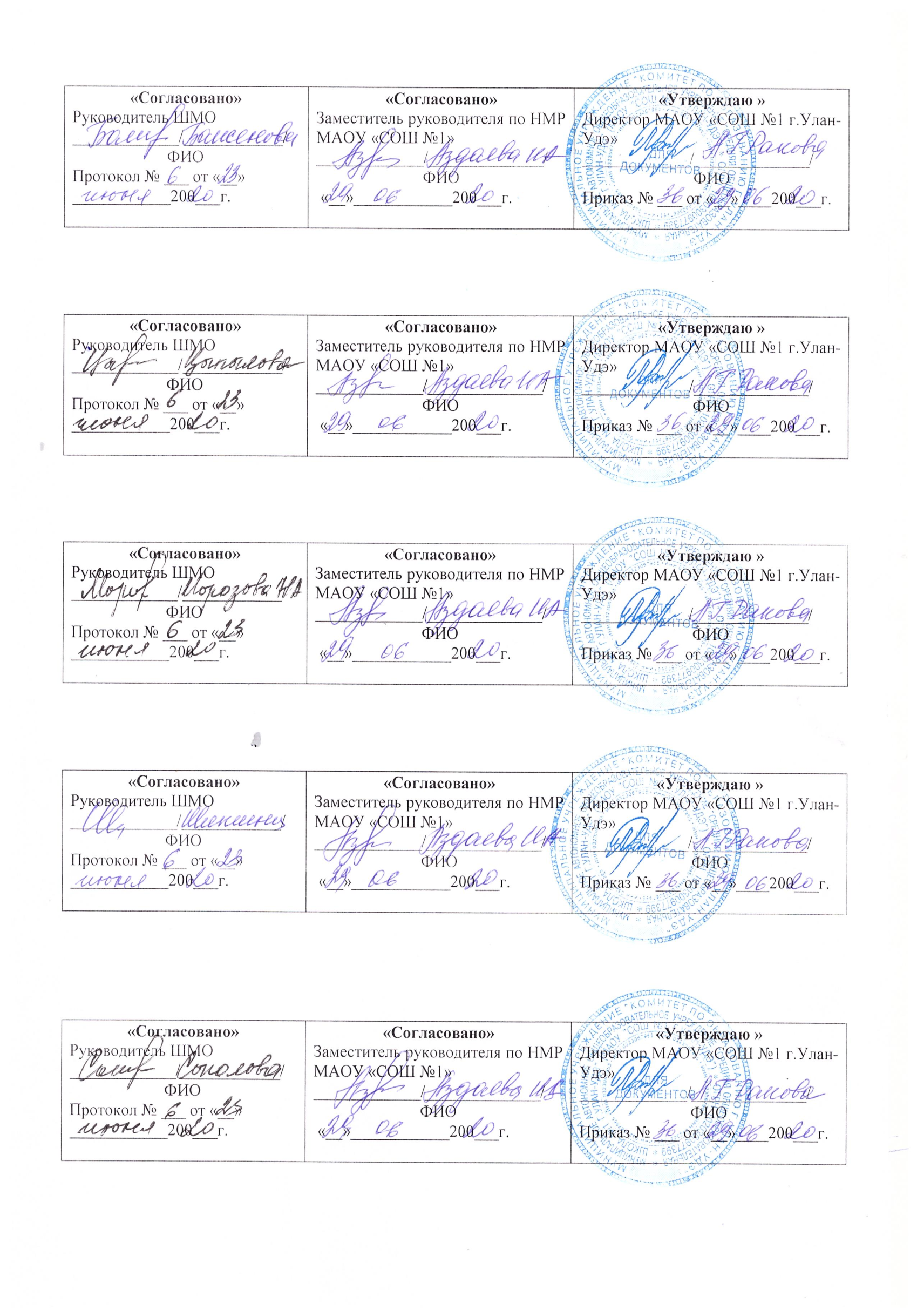 РАБОЧАЯ ПРОГРАММА ПЕДАГОГАВишняковой Татьяны Витальевны, высшая категорияпо элективному курсу «Текст: теория и практика»10  «а» класс (36 часов)2020– 2021 учебный годПояснительная записка В основу спецкурса легли разработки и исследования в данной области                          И. П. Цыбулько, С.И. Львова, Н.В. Егоровой, Е.А. Влодавской, Н.А.Сениной. Спецкурс  имеет практическую направленность и служит дополнением к основному курсу русского языка в 10 классе.Предлагаемый спецкурс поможет обеспечить эффективную подготовку учащихся    10 класса к выпускному экзамену по русскому языку в форме ЕГЭ. Спецкурс предназначен для подготовки учащихся к ЕГЭ.Данный спецкурс разработан с учётом последних официальных документов и берёт в основу демонстрационные тесты ЕГЭ 2020-2021 годов, а также перечень заданий КИМов 2020-2021 годов.Программа спецкурса «Текст. Теория и практика» составлена для учащихся 10-11 классов, следовательно, ориентирована на итоговую аттестацию и абитуриентский экзамен. Поскольку ЕГЭ по русскому языку значительно отличается от привычных форм аттестации в старших классах (сочинения и изложения с элементами сочинения), а система уроков в 10-11 классах не всегда ориентирована на подготовку к ЕГЭ, целью данного спецкурса является стремление помочь педагогу организовать систематическую и качественную подготовку учащихся к ЕГЭ.Главная цель курса – формирование и развитие у выпускников трех видов компетенций: языковой (умение определять, правильно ли написано слово, верно ли расставлены знаки препинания в предложении), лингвистической (способность опознавать языковые единицы и классифицировать их) и коммуникативной (способность понимать высказывание, связно и логично строить текст).В связи с этим ставятся следующие задачи:• обобщить и систематизировать знания по разделам языкознания, представленным в КИМах ЕГЭ и изучаемым в школьной программе;• обобщить знания об особенностях разных стилей речи русского языка и сфере их использования;• совершенствовать навык анализа текстов различных стилей;• развивать письменную речь учащихся, пополнять их теоретико-литературный словарь;• совершенствовать знания и умение находить в тексте и определять функцию средств выразительности разных уровней;• совершенствовать умение отражать личностную позицию в сочинении при помощи аргументации; стройно и последовательно излагать свои мысли и оформлять их в определённом стиле и жанре;• повышать уровень грамотности учащихся.Планируемые результатыЛичностными результатами освоения выпускниками являются:1) осознание себя как языковой личности; понимание зависимости успешной социализации человека, способности его адаптироваться в изменяющейся социокультурной среде, готовности к самообразованию от уровня владения русским  языком; понимание роли родного языка для самореализации, самовыражения личности в различных областях человеческой деятельности;2) представление о речевом идеале; стремление к речевому самосовершенствованию; способность анализировать  и оценивать нормативный, этический и коммуникативный аспекты речевого высказывания;3) увеличение продуктивного, рецептивного и потенциального словаря; расширение круга используемых языковых и речевых средств.     Метапредметными результатами  освоения выпускниками являются:1) владение всеми видами речевой деятельности в разных коммуникативных условиях:2) способность пользоваться русским языком как средством получения знаний в разных областях современной науки, совершенствовать умение применять полученные знания, умения и навыки анализа языковых явлений на межпредметном уровне;3) готовность к получению высшего образования по избранному профилю, подготовка к формам учебно-познавательной деятельности в вузе;4) овладение социальными нормами речевого поведения в различных ситуациях неформального межличностного и межкультурного общения, а также в процессе индивидуальной, групповой, проектной деятельности.        Предметными результатами  освоения выпускниками являются:1) владение всеми видами речевой деятельности: аудирование и чтение:•   адекватное понимание содержания устного и письменного высказывания, основной и дополнительной, явной и скрытой (подтекстовой) информации;• осознанное использование разных видов чтения (поисковое, просмотровое, ознакомительное, изучающее, реферативное) и аудирования (с полным пониманием аудио-текста, с пониманием основного содержания, с выборочным извлечением информации) в зависимости от коммуникативной задачи;•   способность извлекать необходимую информацию из различных источников: учебно-научных текстов, средств массовой информации, в том числе представленных в электронном виде на различных информационных носителях, официально-деловых текстов, справочной литературы;• владение умениями информационной переработки прочитанных и прослушанных текстов и представление их в виде тезисов, конспектов, аннотаций, рефератов; говорение и письмо:• применение в практике речевого общения орфоэпических, лексических, грамматических, норм современного русского литературного языка; соблюдение на письме орфографических и пунктуационных норм.Содержание тем учебного курса1. Изучение правил сдачи ЕГЭ.Типология заданий ЕГЭ.2. Орфоэпия.Современные орфоэпические нормы. Акцентологический минимум.3. Лексика и фразеология. Основные лексические категории и единицы. Лексические нормы. Лексико-фразеологический анализ.4. Словообразование.Основные способы словообразования частей речи. 5. Морфология.Морфологический разбор всех частей речи. Трудные случаи морфологического разбора. Повторение признаков таких частей речи, как наречие, предлог, частица.6. Грамматические нормы.Образование форм числительных, образование форм различных степеней сравнения прилагательных, образование форм повелительного наклонения глаголов, образование форм деепричастий, местоимений, существительных (окончания множественного числа).7. Орфография.Принципы русской орфографии. Типы орфограмм и принципы проверки. Грубые и негрубые ошибки.8. Пунктуация.Принципы русской пунктуации. Типы пунктограмм.9. Синтаксис.Трудные случаи синтаксического анализа словосочетания и предложения.10. Синтаксические нормы русского языка.Построение предложений с деепричастным оборотом, построение предложений с однородными членами, употребление имен собственных в предложении, построение предложений с причастным оборотом, построение сложноподчиненных предложений, трудные случаи управления, построение предложений с косвенной речью.11. Работа с текстом.Установление причинно-следственных отношений в тексте. Языковые приемы связи предложений. Понятие “ключевого” слова. 12. Анализ языковых средств выразительности.Функции изобразительно-выразительных средств. Понятия: градация, метафора, контекстные антонимы, синонимы, парцелляция.13. Подготовка к написанию сочинения (часть С).Знакомство с критериями оценки части С. Проблема, поставленная автором текста, и способы её формулировки. Комментарий проблемы. Виды комментариев. Авторская позиция и способы её выявления. Аргументация. Смысловая цельность, речевая связность и последовательность изложения текста. Виды речевых и грамматических ошибок. Этические нормы. Фактологические ошибки.Тематическое планирование на ступень обучения10 класс (36 часов)Тематическое планирование10 класс (36 часов)Список литературыОзеров Ю. А. Экзаменационное сочинение на литературную тему. - М.: Школа – Пресс, 1995Русова Н. Ю. Как писать сочинение, изложение, диктант. – Н. Новгород: «Деком» , 1995Мещерякова М. И. Литература в таблицах и схемах. – М.: Рольф, 2000Цейтлин С. Н. Речевые ошибки и их предупреждение. – М.: Просвещение, 1982Иконников С. Н. Стилистика в курсе русского языка. – М.: Просвещение, 1979Каркадиновская И. В. Сборник упражнений по лексике и стилистике. – Минск: «Народная Асвета», 1965Вульфсон Р. Е. и др. Упражнения по лексике и фразеологии. М.: Просвещение, 1973Рыжова Н. В. Методика написания экзаменационного сочинения. М.: Экзамен, 2004КлассКоличество годовых часовКоличество недельных часовУровень обучения10 класс361Базовый№ п/пТемаКоличество часовТеорияПрактика10 класс10 класс10 класс10 класс10 класс1Вводное занятие112Орфоэпия 2113Морфемика и словообразование. 3114Лексика 4225Морфология 131126Орфография 13121Итого:36№ п/пТема урокаДата 1Типология заданий ЕГЭ.2-3Современные орфоэпические нормы4Основные способы словообразования частей речи. 5Урок-практикум по теме «Основные способы словообразования частей речи»6Трудные случаи словообразовательного разбора.7Лексические нормы современного русского языка.8Употребление синонимов и антонимов.9Употребление  паронимов и омонимов.10Употребление фразеологизмов, заимствованных слов, архаизмов.11Морфология. Гласные в суффиксах имён существительных. 12Правописание сложных имён существительных.13Образование форм различных степеней сравнения прилагательных14Употребление числительных. Склонение сложных количественных числительных. 15Правописание наречий.16Правописание и употребление предлогов.17Правописание частиц. Частицы не и ни. Их значение и употребление.18Трудные случаи морфологического разбора самостоятельных частей речи.19Образование форм повелительного наклонения глаголов.20Образование форм деепричастий.21Употребление некоторых форм глаголов, причастий  и деепричастий. 22Образование форм местоимений. 23Употребление местоимений24Принципы русской орфографии.25Типы орфограмм и принципы проверки.26Проверяемые и непроверяемые гласные в корнях слов.27Чередующиеся гласные в корне слова.28Правописание гласных в приставках.29Гласные в безударных окончаниях существительных, прилагательных и причастий.30Гласные в суффиксах и окончаниях глаголов.31Согласные в корнях, приставках, суффиксах.32Правописание н и нн в прилагательных и причастиях.33Употребление ь и ъ.34Слитное, раздельное, дефисное написание слов.35Правописание знаменательных и служебных слов, сходных по звучанию.36Диагностическая работа за курс 10 класса